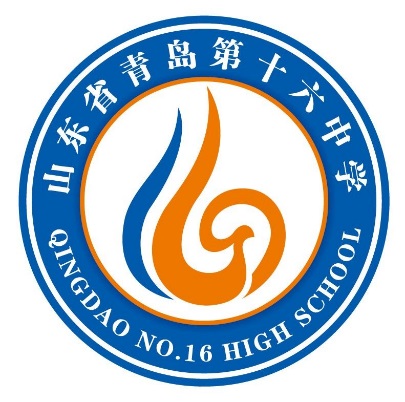 山东省青岛第十六中学理论中心组学习材料（2018年4月26日）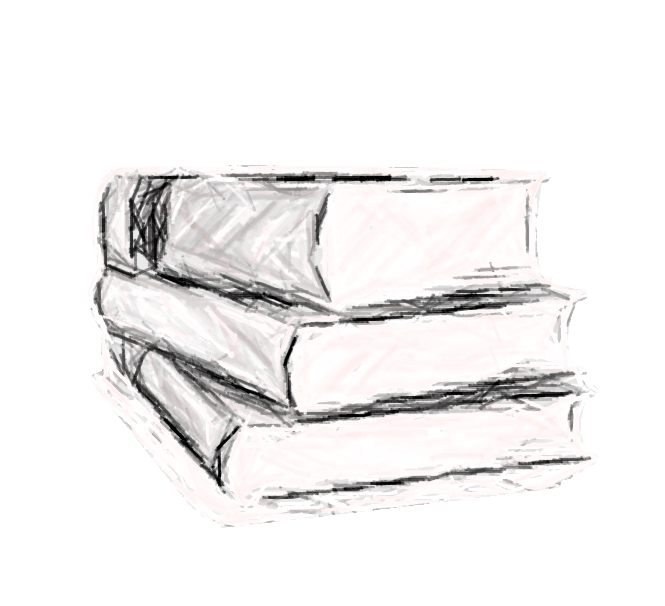 本期要点：中共青岛市教育局委员会印发《关于全市教育系统开展“大学习、大调研、大改进”的实施方案》的通知（青教发[2018]14号）… 1中共青岛市委组织部 中共青岛市委市直机关工委《关于坚持问题导向增强改进实效，深入推进“大学习、大调研、大改进”的通知》（青组总字[2018]48号）…………………………………………… 6中共青岛市教育局委员会文件青教发〔2018〕14号------------------------------------------------------------------------------------------------------------------------------------------中共青岛市教育局委员会印发《关于全市教育系统开展“大学习、大调研、大改进”的实施方案》的通知各区、市教育（体）局、高新区人才服务和教育体育发展局，局属各单位、机关各处室：根据中共青岛市委办公厅《关于在全市开展“大学习、大调研、大改进”的实施意见》（青办发〔2018〕2号），结合我市教育实际，市教育局（市委高校工委）研究制定了关于全市教育系统开展“大学习、大调研、大改进”的实施方案，现印发给你们，望认真贯彻落实。中共青岛市教育局委员会2018年3月26日 ────────────────────────────────────────青岛市教育局办公室                                 印发──────────────────────────────────────── 关于全市教育系统开展“大学习、大调研、大改进”的实施方案为深入学习贯彻习近平新时代中国特色社会主义思想和党的十九大精神，认真贯彻落实习近平总书记在参加十三届全国人大一次会议山东代表团审议时的重要讲话精神，持续推进“两学一做”学习教育常态化制度化，扎实做好“不忘初心、牢记使命”主题教育各项准备工作，全面实施乡村振兴战略，全面展开新旧动能转换重大工程，全面推动中央各项决策部署在山东落实落地，根据省委、市委部署，现就在全市教育系统开展“大学习、大调研、大改进”制定如下实施方案。一、提高政治站位，明确工作要求（一）明确意义要求。开展“大学习、大调研、大改进”，是把学习贯彻习近平新时代中国特色社会主义思想和党的十九大精神不断引向深入的实际行动，是推进“两学一做”学习教育常态化制度化、研究谋划好“不忘初心、牢记使命”主题教育的有力抓手，是贯彻落实中央决策部署和省、市委工作要求、全面开创建设教育现代化强市新局面的重要举措。教育系统既是培养社会主义建设者和接班人的主要阵地，也是推动和服务经济社会发展的重要力量，要通过深化学习讨论，教育引导广大党员干部进一步深化对习近平新时代中国特色社会主义思想和党的十九大精神的认识和理解，切实学懂弄通做实；要通过深入调研排查，助推正确决策正确贯彻落实；要通过深度改进提升，促进全市教育各项工作全面过硬全面进步。（二）明确工作原则。“大学习、大调研、大改进”从3月份开始，与全市教育系统正在开展的“实现创新+三个更加，教育怎么学、怎么看、怎么办”大讨论有机结合、与即将开展的“不忘初心、牢记使命”主题教育有机衔接。坚持联动推进，把学习讨论、调研排查、改进提升贯通起来，不分阶段、不设环节，同时推开、同步推进。坚持问题导向，对政治站位、思想观念、宗旨意识、责任担当、工作方式、能力作风等进行排查检修，推动各方面工作严起来、实起来。坚持促进工作，推动思想再解放、改革再深入、工作再抓实，确保习近平新时代中国特色社会主义思想和党的十九大精神、习近平总书记对山东工作重要指示在青岛落地生根，确保省、市委确定的重点工作、重点任务高质高效完成。二、组织开展大学习，做到学懂弄通做实（三）聚焦学习重点。突出“不忘初心、牢记使命”主题，坚持不懈用习近平新时代中国特色社会主义思想武装头脑、指导实践、推动工作。一是学思想理论。要把深入学习贯彻习近平新时代中国特色社会主义思想和党的十九大精神作为根本任务，以党的十九大报告、党章和《习近平谈治国理政》第一卷、第二卷为基本学习教材，认真学习党的十九届一中、二中、三中全会精神和全国“两会”精神，及时跟进学习党的十九大以来习近平总书记发表的重要讲话、作出的重要指示。二是学决策部署。要把深入学习贯彻习近平总书记视察山东重要讲话、重要指示批示精神，特别是习近平总书记在参加十三届全国人大一次会议山东代表团审议时就牢固树立正确政绩观、传承红色基因、经略海洋、实施乡村振兴战略等作出的重要指示作为核心内容，迅速兴起学习贯彻热潮，原原本本、认认真真组织学习，把握思想内涵，明确实践要求，坚决抓好落实。同时，要把深入学习省、市委重大决策部署作为重要内容，认真学习贯彻全省全面展开新旧动能转换重大工程动员大会精神和市委“创新+三个更加”目标要求和“一三三五”工作思路，找准贯彻落实工作的着力点。三是学政策要求。重点学习习近平新时代中国特色社会主义教育思想，学习习近平总书记在全国哲学社会科学座谈会、高校思想政治工作会议上的重要讲话精神，学习中共中央国务院《关于全面深化新时代教师队伍建设改革的意见》《关于加强和改进新形势下高校思想政治工作的意见》《关于深化教育体制机制改革的意见》等文件精神和部署安排，切实把思想统一到中央和省、市委对教育工作的要求上来。（四）深入学习讨论。一是细化学习安排。各级党组织要突出“不忘初心、牢记使命”主题，进一步完善年度学习安排，指导党员干部制定个人自学计划。在认真抓好个人自学的基础上，各级党委理论学习中心组至少要开展2次集体学习研讨，分别于3月下旬和4月中旬各组织1次；基层党支部要通过“三会一课”“主题党日”等形式每月1次集中学习研讨，并用好“灯塔—党建在线”综合管理服务平台等开展在线学习交流，迅速兴起学习贯彻热潮。4月下旬，各级党委要专门召开一次务虚会，深入查摆学习贯彻习近平新时代中国特色社会主义思想、践行初心使命、推动青岛教育高质量发展等方面的差距和不足，分析把握自身优势、找准理清短板弱项，明确工作目标和努力方向。二是确保学习实效。县处级以上领导干部（学校校级干部）要对标“信念过硬、政治过硬、责任过硬、能力过硬、作风过硬”“五个过硬”，坚持更高标准、更严要求，自觉学在前列、作出示范。各级党组织和广大党员干部要聚焦深入学习贯彻习近平新时代中国特色社会主义思想，对照党的十九大精神、对照习近平总书记的谆谆教导和对山东工作的重要指示、对照初心和使命、对照全市人民对教育的殷切期盼、对照我市教育改革发展现状、对照国内外教育领域先进标杆，学出坚定信仰，学出绝对忠诚，学出使命担当。深刻认识习近平新时代中国特色社会主义思想是马克思主义中国化最新成果，是实现中华民族伟大复兴中国梦的行动指南。深刻认识习近平总书记作为党中央的核心、全党的核心，是全党的选择、人民的选择、历史的选择，是人心所向、众望所归。深刻认识全面展开新旧动能转换重大工程，全面落实“创新+三个更加”目标要求和“一三三五”工作思路，是深入学习贯彻习近平新时代中国特色社会主义思想和党的十九大精神的具体实践，是全面贯彻落实习近平总书记对山东工作重要指示精神的实际举措。深刻认识意识形态工作在教育系统的极端重要性,切实落实意识形态工作责任制,牢牢掌握意识形态工作的领导权、主动权。三、组织开展大调研，助推正确决策正确贯彻落实（五）明确调研重点。按照“四个紧扣”即紧扣学习贯彻习近平总书记在参加十三届全国人大一次会议山东代表团审议时的重要讲话精神，紧扣落实全面从严治党政治责任，紧扣贯彻落实中央决策部署和省、市重点工作，紧扣开展“不忘初心、牢记使命”主题教育的要求，重点从“四个方面”进行调研。一是新时代党的创新理论方面。紧紧围绕学习贯彻习近平新时代中国特色社会主义思想特别是教育思想，重点对“培养什么样的人、怎样培养人、为谁培养人”“办什么样的教育、怎样办教育、为谁办教育”以及加强蓝色海洋教育、乡村教育振兴、传承红色基因等重大教育理论和实践问题开展调研。二是教育系统全面从严治党方面。重点围绕教育系统党的建设质量年，针对基层党建工作弱化等问题，突出“提质增效创品牌”的主题，开展基层党组织建设、党风廉政建设、作风建设、思想政治工作、意识形态工作和安全稳定等方面的调研。三是“不忘初心、牢记使命”主题教育方面。认真梳理历次党内教育中形成的务实管用的措施清单和需要防止的问题清单，根据本地本校实际，突出实践载体，研究制定具体化、差异化、精准化的推进措施，增强主题教育的针对性和实效性。四是服务新旧动能转换重大工程、推进教育改革发展方面。对照省教育厅《关于积极行动起来主动服务新旧动能转换重大工程建设工作的通知》（鲁教计字〔2018〕1号），从学科、专业、人才队伍、平台建设、成果转换等方面开展调研。围绕制约我市教育优先发展的突出问题，如新时代教师队伍建设特别是乡村教师队伍建设、学前教育资源短缺、校外培训机构专项整治、减轻中小学生课外负担等开展专项调研。（六）落实调研要求。一是坚持领导带头。3－4月份，市教育局领导班子成员围绕调研重点，明确调研题目，列出调研清单，带头开展领题调研，形成有价值、有分量的研究成果。各区市各单位也要立足职能、突出重点，研究确定具体的调研题目，主要负责同志带头开展调研。要加强作风建设，严格执行中央八项规定和实施细则精神，带着问题、带着责任、带着感情，不打招呼、不搞“大呼隆”、不扰民，使调研能够听到实话、察到实情、收到实效。各区市各单位确定的重点调研题目要在3月底前、形成的调研报告要在4月底前报送市教育局（市委高校工委）“大学习、大调研、大改进”领导小组。二是改进调研方式。要开展对下调研，党员领导干部要铺下身子，带头深入到基层一线，面对面听取群众意见建议，克服看材料、听汇报、上网络、关起门来搞调研倾向,通过蹲点、座谈、登门入户等方式，全面深入准确了解实情；要开展对外对标调研，对标先进地区先进学校经验，进一步解放思想、开阔视野、找准差距、改进提高；要开展对上问策调研，加强与上级部门的沟通汇报，及时了解政策信息、决策信息，跟进研究谋划，用足用好上级政策，防止工作方向不对头、政策落实出偏差。三是排查突出问题。要对大学习、大调研中发现的问题进行认真梳理，聚焦党内存在的思想不纯、组织不纯、作风不纯等突出问题；聚焦贯彻新发展理念、深入推进新旧动能转换重大工程方面存在的突出问题；聚焦筹备上海合作组织青岛峰会和打好防范化解重大风险、精准脱贫等突出问题；聚焦贯彻落实上级部署不力、推进重点工作成效不大等突出问题；聚焦“四风”突出问题特别是形式主义、官僚主义新表现；聚焦基层和群众反映强烈的教育突出问题，深入开展问题排查。要结合上级巡视巡察和专项督查反馈的问题、民主生活会查摆的问题、全面从严治党和基层党建述职评议点出的问题，切实把问题找准找实找具体，做到见人见事见思想。，各区市各单位要将列出的需要防止的问题清单和务实管用的措施清单，报送市教育局（市委高校工委）“大学习、大调研、大改进”领导小组，为研究制定“不忘初心、牢记使命”主题教育工作方案、抓好问题整改提供重要依据。四、组织开展大改进，促进工作全面过硬全面进步（七）抓好问题整改。各区市各单位对大学习、大调研中梳理出的问题，要不等不靠、即知即改、立行立改，从一开始就改起来、做起来。对面上存在的共性问题，要逐一制定整改措施，集中抓好问题整改；问题突出的，要集中时间、集中力量开展专项整治，让群众尽快看到整改实效。对需要市级层面、市教育局（市委高校工委）层面解决的问题，要及时汇总上报，市教育局（市委高校工委）将认真梳理汇总，持续推进省委确定的对贯彻落实中央八项规定精神贯彻不力、工作作风不严不实、不作为不担当不负责等7个方面的专项整治，并将结合开展“不忘初心、牢记使命”主题教育、抓好抓好中央巡视发现问题整改，适时组织开展专项整治，着力解决突出问题。（八）形成常态长效。一是着力提升党员干部素质能力。要主动适应形势任务需要，围绕加强党的长期执政能力建设、先进性和纯洁性建设，聚焦加强党对教育的领导、提升政治思想素质和办学治校能力，进一步强化科学理论武装，着力提高党员干部运用马克思主义立场观点方法分析问题、解决问题的能力，着力推动党员干部进一步解放思想、放宽视野、提升境界、强化素质，切实解决在政治上、思想上、组织上、作风上、纪律上存在的一些深层次问题，努力提升全市教育系统各级党组织和党员干部贯彻落实习近平新时代中国特色社会主义思想、推动各项工作部署落实的能力,不断增强学习本领、政治领导本领、改革创新本领、科学发展本领、依法执政本领、群众工作本领、狠抓落实本领、驾驭风险本领。二是着力完善体制机制。各区市各单位要从自身职责出发，立足加快现代化教育强市建设、助推新旧动能转换重大工程、服务经济社会创新发展持续发展领先发展，进一步贯彻落实新发展理念, 聚焦学校改革发展稳定、落实立德树人根本任务，加快思想理念再解放、体制机制再变革、领导方式再创新、能力素质再提升、工作作风再转变，全面推进教育开放创新改革。要把解决影响教育改革发展全局的重点难点问题和重大风险隐患作为着力点，敢于担当、敢于碰硬、敢啃“硬骨头”，下大力气解决制约教育改革发展的瓶颈问题，努力办好人民满意的教育，以“奋进之笔”谱写全市教育事业新篇章。五、加强组织领导，确保各项任务抓到实处见到实效（九）严格落实责任。按照市委部署，成立市教育局（市委高校工委）“大学习、大调研、大改进”领导小组，具体负责全市教育系统开展“大学习、大调研、大改进”的组织协调指导工作，并同步做好开展“不忘初心、牢记使命”主题教育准备工作。组长由市委高校工委副书记、市委高校工委副书记车景华同志担任，市教育局领导班子其他成员任副组长。领导小组下设办公室。各区市各单位要结合实际，成立相应的领导机构和工作机构，按照市委部署要求，抓紧作出具体安排，确保及时全面展开。全市教育系统各级党组织要切实担负起对本区市本单位开展“大学习、大调研、大改进”的领导责任，层层传导压力、夯实责任，把责任、任务一贯到底，把各项要求抓到底抓到位；直属学校书记、校长同为第一责任人，要认真履行职责，加强研究谋划，精心组织、靠前指挥，始终把责任扛在肩上，在“大学习、大调研、大改进”中先行一步、更深一层，发挥“头雁效应”，以实际行动示范带动党员积极参与。（十）加强督查指导。市教育局（市委高校工委）将采取日常调度、重点调研、跟踪督查等方式，及时跟进了解各区市各学校“大学习、大调研、大改进”开展情况和实际效果，及时发现和解决苗头性、倾向性问题，研究提出推动和改进的具体措施。对思想不重视、工作不得力的，要批评教育、限期整改;对搞形式、走过场的，要问责追责。各单位要坚持目标导向、问题导向、质量导向，把严和实的要求落实到“大学习、大调研、大改进”全过程。党员领导干部要坚持工作重心下移，深入基层、沉到一线,面对面加强督促指导。要尊重基层首创精神，支持基层立足实际积极探索，用真正务实管用的方法,抓实大学习强化理论武装,抓实大调研促进学用结合,抓实大改进推动工作提升。（十一）加强宣传引导。制定“大学习、大调研、大改进”宣传计划，充分利用市级媒体加强宣传引导。在市教育局网站、青岛教育官微、青岛教育党建官微等媒体开设专栏，各区市各单位也要充分运用各类媒体，大力宣传“大学习、大调研、大改进”的重大意义和部署要求，大力宣传本单位的工作进展情况和经验做法，大力宣传本单位发挥自身优势、补齐短板弱项的思路措施和改进思想、工作、作风的实际成效,大力宣传工作中涌现出来的先进典型和党员干部展现出的良好精神风貌，进一步统一思想、鼓舞人心、凝聚力量，形成开展“大学习、大调研、大改进”的强大正能量。各区市各单位开展“大学习、大调研、大改进”情况，要及时报送市教育局（市委高校工委）“大学习、大调研、大改进”领导小组办公室。附件：日程安排表市教育局(市委高校工委)“大学习、大调研、大改进”日程安排表时间内容安排责任人备注召开局党委（扩大）会议，传达学习上级精神，成立局领导机构和工作机构，研究部署教育系统“大学习、大调研、大改进”工作安排 局党委召开教育系统“大学习、大调研、大改进”暨重点工作推进会，全面启动学习调研改进工作局党委3月下旬1.在个人自学基础上，各级党委理论学习中心组开展第1次集体学习研讨。学习重点：十九大以来习近平总书记重要讲话、重要指示及全国“两会”精神局党委各级党组织3月下旬2.市教育局领导班子确定调研题目，领题带头开展调研。各单位确定调研题目并上报上一级党组织局党委各级党组织4月中旬在个人自学基础上，各级党委理论学习中心组开展第2次集体学习研讨。学习重点：习近平新时代中国特色社会主义思想特别是教育思想，中央和省、市委重大决策部署等局党委各级党组织4月下旬1.各级党委专门召开一次务虚会，分析把握优势，理清短板弱项，明确工作方向局党委各级党组织4月下旬2.市教育局向市委领导小组提交调研报告。各单位向局领导小组提交调研报告局党委各级党组织4月下旬3.聚焦“六个方面”，排查形成并上报需要防止的问题清单和务实管用的措施清单局党委各级党组织全程1.党员干部制定个人自学计划，按计划开展自学。基层党支部以“三会一课”“主题党日”等形式每月1次集中研讨各级党组织全程2.坚持即知即改、立行立改，抓好问题整改，及时汇总上报需要上级层面解决的问题，根据上级部署和教育实际，适时开展专项整治，完善体制机制，形成常态长效局党委各级党组织全程3.严格落实责任，加强督查指导。制定宣传计划，加强宣传引导，形成强大正能量局党委各级党组织全程4.研究谋划做好“不忘初心、牢记使命”主题教育各项准备工作局党委各级党组织